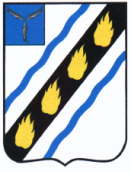 АДМИНИСТРАЦИЯСОВЕТСКОГО МУНИЦИПАЛЬНОГО РАЙОНАСАРАТОВСКОЙ ОБЛАСТИПОСТАНОВЛЕНИЕот 08.10.2019  № 641р.п. СтепноеО комиссии по отбору муниципальных унитарных предприятий на получение субсидии из бюджета Советского муниципального района в целях финансового обеспечения затрат в рамках мер по предупреждению банкротства и восстановлению платежеспособностиВ соответствии со статьей 78 Бюджетного кодекса Российской Федерации, Федеральным законом от 06.10.2003 № 131 - ФЗ «Об общих принципах организации местного самоуправления в Российской Федерации», постановлением администрации Советского муниципального района от 12.09.2019 № 567 «Об утверждении Порядка предоставления субсидии из бюджета Советского муниципального района муниципальным унитарным предприятиям в целях финансового обеспечения затрат в рамках мер по предупреждению банкротства и восстановлению платежеспособности», руководствуясь Уставом Советского муниципального района, администрация Советского муниципального района ПОСТАНОВЛЯЕТ:1. Создать комиссию по отбору муниципальных унитарных предприятий на получение субсидии из бюджета Советского муниципального района в целях финансового обеспечения затрат в рамках мер по предупреждению банкротства и восстановлению платежеспособности.2. Утвердить Положение о комиссии по отбору муниципальных унитарных предприятий на получение субсидии из бюджета Советского муниципального района в целях финансового обеспечения затрат в рамках мер                               по  предупреждению  банкротства  и  восстановлению  платежеспособности согласно приложению № 1.3. Утвердить состав комиссии по отбору муниципальных унитарных предприятий на получение субсидии из бюджета Советского муниципального района в целях финансового обеспечения затрат в рамках мер по предупреждению банкротства и восстановлению платежеспособности согласно приложению № 2.4. Сектору информатизационных технологий и программного обеспечения разместить настоящее постановление на сайте администрации Советского муниципального района.5. Настоящее  постановление  вступает  в  силу  после  его  официального опубликования в установленном порядке.Глава Советского муниципального района                                                                    С.В. Пименов       Богомолова С.И5-05-54Положение о комиссии по отбору муниципальных унитарных предприятий на получение субсидии из бюджета Советского муниципального района в целях финансового обеспечения затрат в рамках мер по предупреждению банкротства и восстановлению платежеспособности1. Общие положения1. Настоящее Положение определяет задачи, функции, порядок организации работы комиссии по отбору муниципальных унитарных предприятий на получение субсидии из бюджета Советского муниципального района в целях финансового обеспечения затрат в рамках мер по предупреждению банкротства и восстановлению платежеспособности (далее - Комиссия).2. В своей деятельности Комиссия руководствуется настоящим Положением, Порядком предоставления субсидии из бюджета Советского муниципального района муниципальным унитарным предприятиям в целях финансового обеспечения затрат в рамках мер по предупреждению банкротства и восстановлению платежеспособности, утверждаемым постановлением администрации Советского муниципального района (далее – Порядок предоставления субсидии) и иными правовыми актами.3. Состав Комиссии утверждается постановлением администрации Советского муниципального района.2. Задачи и функции Комиссии4. Основными задачами Комиссии являются:1) рассмотрение заявок муниципальных унитарных предприятий на получение субсидии в целях финансового обеспечения затрат в рамках мер по предупреждению банкротства и восстановлению платежеспособности (далее – субсидия);2) проведение отбора муниципальных унитарных предприятий на получение субсидии;3) принятие решения о соответствии или несоответствии муниципальных унитарных предприятий критериям и условиям, предусмотренным Порядком предоставления субсидии.5. Для выполнения основных задач Комиссия выполняет следующие функции:1) рассматривает, анализирует представленные претендентами на получение субсидии заявки и документы на соответствие критериям и условиям предоставления субсидии в соответствии с Порядком предоставления субсидии;2) проводит анализ финансово – хозяйственной деятельности муниципального унитарного предприятия за предшествующий год и на последнюю отчетную дату, делает вывод о наличии признаков банкротства и причинах неудовлетворительной структуры баланса предприятия. Анализирует бухгалтерский баланс муниципального унитарного предприятия на предмет выявления активов, за счет которых возможно уменьшить размер затрат в целях восстановления платежеспособности муниципального унитарного предприятия;3) анализирует план мероприятий по восстановлению платежеспособности предприятия, утвержденный руководителем предприятия, в котором содержатся конкретные мероприятия, сроки проведения мероприятий, ответственные лица и срок восстановления общей платежеспособности предприятия, а также график погашения просроченной кредиторской задолженности и согласовывает его;4) проверяет реестр кредиторской задолженности, подлежащей погашению, утвержденный руководителем предприятия на соответствие размера просроченных обязательств муниципального унитарного предприятия размеру субсидии и согласовывает его;5) оформляет протокол о результатах рассмотрения заявок на получение  субсидии и документов претендентов на получение субсидии, содержащий мотивированное заключение о предоставлении муниципальному унитарному предприятию субсидии из бюджета Советского муниципального района с указанием размера субсидии или об отказе в предоставлении муниципальному унитарному предприятию субсидии из бюджета Советского муниципального района, в соответствии с Порядком предоставления субсидии.6. Комиссия в течение 20-ти рабочих дней с момента получения документов претендентов на получение субсидии рассматривает, изучает, анализирует предоставленные документы и, руководствуясь критериями отбора в соответствии с Порядком предоставления субсидии, принимает решение о соответствии или несоответствии претендента на получение  субсидии условиям предоставления субсидии.7. Решение Комиссии оформляется протоколом, который подписывается всеми членами Комиссии. Срок оформления протокола не должен превышать 5-ти рабочих дней со дня заседания Комиссии.8. В протоколе указывается мотивированное заключение, принятое Комиссией по каждой рассмотренной заявке. Секретарь Комиссия направляет протокол Комиссии главе Советского муниципального района для утверждения.9. В случае несоответствия претендента на получение субсидии условиям Порядка предоставления субсидии, Комиссия в течение десяти рабочих дней со дня проведения отбора претендентов на получение субсидии направляет претенденту на получение субсидии заказным письмом уведомление с мотивированным отказом в предоставлении субсидии.10. В случае соответствия претендента на получение субсидии условиям предоставления субсидии, Комиссия принимает решение о целесообразности  предоставления субсидии, определяет размер субсидии, согласовывает реестр кредиторской задолженности, подлежащей погашению, и в течение десяти рабочих дней со дня проведения отбора претендентов на получение субсидии направляет получателю субсидии выписку из протокола.3. Организация деятельности Комиссии11. Комиссию возглавляет председатель. Председателем Комиссии является первый заместитель главы администрации Советского муниципального района, курирующий деятельность претендента на получение субсидии.12. В состав Комиссии входят представители структурных подразделений администрации Советского муниципального района:- отдела по управлению муниципальным имуществом и землей администрации Советского муниципального района;- отдела экономики, инвестиционной политики и муниципальных закупок  администрации Советского муниципального района;- отдела промышленности, теплоэнергетического комплекса, капитального строительства и архитектуры;- правового отдела администрации Советского муниципального района;- финансового управления администрации Советского муниципального района.В состав комиссии также входит представитель МКУ «Межпоселенческая централизованная бухгалтерия Советского муниципального района Саратовской области» по согласованию.13. Председатель Комиссии руководит деятельностью Комиссии, организует ее работу и осуществляет общий контроль выполнения принятых Комиссией решений.14. Комиссия самостоятельно определяет порядок организации своей работы. О месте, дате и времени проведения заседания Комиссии ее члены уведомляются телефонограммой.15. Заседание Комиссии проводит ее председатель, а в его отсутствие - заместитель председателя Комиссии.16. Заседание Комиссии является правомочным при участии в нем не менее двух третей от общего числа ее членов.17. Комиссия принимает решение по рассматриваемому вопросу путем открытого голосования.18. Решение Комиссии принимается большинством голосов участвующих в заседании членов Комиссии. В случае равенства голосов решающим является голос председательствующего на заседании Комиссии.19. Член Комиссии, не согласный с принятым решением, имеет право в письменном виде изложить свое особое мнение, которое приобщается к протоколу.Верно:Руководитель аппарата                                                                И.Е. ГригорьеваСОСТАВ КОМИССИИпо отбору муниципальных унитарных предприятий на получение субсидии из бюджета Советского муниципального района в целях финансового обеспечения затрат в рамках мер по предупреждению банкротства и восстановлению платежеспособностиЧлены комиссии:Верно:Руководитель аппарата                                                                И.Е. ГригорьеваПриложение № 1к постановлению администрацииСоветского муниципального районаот 08.10.2019 № 641Приложение № 2к постановлению администрацииСоветского муниципального районаот 08.10.2019 № 641Калмыков Ф.В.-первый заместитель главы администрации Советского муниципального района, председатель комиссии;первый заместитель главы администрации Советского муниципального района, председатель комиссии;Фролова Т.А.-заместитель главы администрации муниципального района по экономическим вопросам, заместитель  председателя комиссии;                                                 заместитель главы администрации муниципального района по экономическим вопросам, заместитель  председателя комиссии;                                                 Богомолова С.И.-начальник отдела экономики, инвестиционной политики и муниципальных закупок администрации Советского муниципального района, секретарь комиссии.начальник отдела экономики, инвестиционной политики и муниципальных закупок администрации Советского муниципального района, секретарь комиссии.Авзалова Л.Т.-директор МКУ «Межпоселенческая централизованная бухгалтерия Советского муниципального района Саратовской области» (по согласованию);Касимова И.В.-начальник отдела промышленности, теплоэнергетического комплекса, капитального строительства и архитектуры;Краснова С.В.-главный специалист правового отдела администрации Советского муниципального района;Лавренова Т.С.-начальник отдела по управлению муниципальным имуществом и землей администрации Советского муниципального района;                                                 Овтина О.И.-начальник финансового управления администрации Советского муниципального района.